Números decimais1. Complete as sequências:2. Observe a reta numérica e responda: quais os números representados pelas letras P, Q, R e S?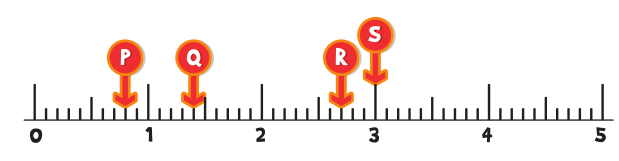 P = _____________; Q = _____________; R = _____________; S = ______________ .3. Complete a tabela fazendo as adições, se possível mentalmente:a)0,71,74,7b)123,5c)0,250,50,75d)1,521,58e)2,012,032,05+1,50,752,050,251,520,06